第二临床医学院学生会招新报名表————————————————————————————————————————————————————第二临床医学院学生组织招新报名表第二临床医学院朋辈心理互助会招新报名表————————————————————————————————————————————————————第二临床医学院艺术团、球队、运动员、辩论队招新报名表第二临床医学院招新英雄帖为了保证院学生组织有新鲜的血液的注入，实现学生自我管理、自我服务、自我学习，我院学生组织现面向2017级新生开展招新活动。鼓励学生在学习和实践中成长，同时也让同学们能有更多锻炼自己的机会。第二临床医学院学生会                      办公室: 办公室作为学生会的枢纽部门，主要工作是维持学生会日常运作，具体有完成资料整理、文件起草、简报编写、财务管理等。招新基本要求：1. 善于驾驭文字、熟识基本办公软件； 2.有耐心、细致，具有责任心。学习部: 学习部的主要工作是举办院级未来医师精英挑战赛、临床综合技能竞赛、各类辩论赛、演讲比赛、征文比赛等学术活动,以提升我院的学术氛围，丰富课外活动。招新基本要求：1.具有一定的语言、文字表达能力； 2.热爱学生工作，作风优良。    体育部: 体育部的主要工作是备战学校各项体育赛事，如运动会、新生三大球赛等。此外，体育部也统筹管理学院各个球队（如足球、排球、篮球队）及主办院内的体育赛事，如趣味运动会等。招新基本要求：1.对体育有浓厚兴趣，乐意为他人服务； 2.有耐心、责任心与集体荣誉感。宣传部: 宣传部的主要工作是负责学院各项活动的海报绘制、场地布置以及对我院举办的校园活动进行宣传，提高学院各项活动的影响力。招新基本要求：1.具有绘画或书法特长，善于创新； 2.工作积极，具有较强责任心与团队合作精神。文艺部：文艺部的主要工作是统筹学院各类文娱比赛及文艺演出，如迎新年晚会、毕业生晚会等，此外，还负责艺术团的监督和审查工作。招新基本要求：1.对文艺工作有兴趣； 2.认真负责，善于创新，有组织策划能力。外联部：外联部的主要工作是联系赞助商，拉取赞助，为学生会的各项活动提经费保障。同时，外联部也负责和其他学院进行沟通与交流。招新基本要求：1.善于人际沟通，具有胆力和魄力； 2.思维敏捷、头脑灵活； 3.富有责任心。	纪检部：纪检部主要负责学院寝室文明督察，策划举办寝室相关活动，如寝室美化大赛、寝室吉尼斯大赛等。完善落实学生会内部相关考核考评制度。招新基本要求：1. 有一定活动策划和组织能力； 2. 工作认真负责，做事态度端正。  新闻部：新闻部负责学院各项举措与活动的宣传报道工作，包括采访写稿、摄影和制作微信。招新基本要求：1.认真踏实，富有责任心； 2.热爱传媒，善于发现。技术部：技术部主要负责各类图像的设计，视频编辑，音频编辑，ppt设计等，如为学院各活动设计门票、宣传单、节目单等。招新基本要求：1. 有可以操作电脑的环境； 2. 了解PS、AU、SAI、PR、AE、3DMAX中某一项。第二临床医学院团学事务中心 主要是开展各项与团支部建设相关的工作，其中包括团员教统计，第二课堂学分统计、社会实践活动组织和总结，推优入党工作，团内各项评优评奖工作、团日活动统计、团支部建设等。招新基本要求：1.有较强的语言沟通能力；2.有耐心，工作认真。第二临床医学院社团管理中心富春校区分站  以“规范社团发展，挖掘社团潜力，繁荣校园文化，服务全院社团”为宗旨,协助管理学院七大社团——研医路协会，青云话剧社，棋牌协会，羽毛球协会，健美操协会，篮球协会，中国特色社会主义理论研究协会二临分会，为各社团开展活动创造条件。分站在富春设以下三组：常务办公组: 负责管理内部文件资料，监督社团的财务状况，协调大型活动安排等。调研策划组: 负责审核各社团的活动策划书，对各社团的活动开展情况进行考核等。新闻宣传组: 协助各社团进行活动宣传与推广，监督各社团网络平台的使用等。招新基本要求：1.做事细心耐心，有责任心；2.有一定的组织统筹能力。第二临床医学院青年志愿者协会富春校区分站 倡导大学生积极参与志愿服务，在实践中探索奉献互助的精神。本协会提供丰富的志愿活动机会，为大学生活增添热情、奉献、友爱的色彩。分站在富春设以下三组：项目实践部：组织活动、申请活动、招募志愿者及志愿者带队。综合事务部：负责时长校对、活动建卡及志愿者证。新闻宣传部：负责活动现	场拍照及后期新媒体宣传。招新基本要求：1.热爱志愿者活动；2.勇于奉献，工作认真负责。第二临床医学院党员之家 党员之家的主要工作是辅佐学校发展对象及预备党员培训班的开展，协助学院开办党校及入党积极分子培训，整理党员资料；同时与各党员、预备党员、发展对象等保持联系，做好反馈。招新基本要求：须在大学通过入党积极分子培训考核的入党积极分子及预备党员和党员。第二临床医学院艺术团 属学生会文艺部，艺术团设歌队、舞队、主持人队、小品队、民乐队、礼仪队共六支小分队。各队定期自行组织常规训练，积极参加院校级各类活动，是热爱艺术之人的聚集地。歌队：参与各类晚会表演。欢迎热爱音乐的同学加入！舞队：参与各类活动的舞蹈演出，有一定舞蹈基础或热爱舞蹈者优先，舞种不限。民乐队：参与各类晚会的民乐表演，有一定民乐基础。 礼仪队：负责各类活动的礼仪工作，女生身高165及以上，五官端正，姿态大方。小品队：参与各类晚会的小品表演，热爱生活，有表演力和幽默感。主持人队：承担学院各类主持工作。建议身高男生172及以上，女生162及以上，普通话标准，不怯场。第二临床医学院朋辈心理互助会 是与心理委员联系的桥梁，共同帮助解决同学们心理方面的疑惑，并开展丰富多彩的心理活动。分四个部门办公室：与心理委员沟通，收集表格。活动时场地的申请、物品的购买。宣传部：负责海报绘制、活动现场拍摄及电影推送。实践部：进行活动的策划，活动现场的安排与布置，保证活动的顺利开展。外联部：拉取赞助。联系学院或学校其他部门。招新基本要求：1.善于人际沟通 2.工作积极认真有热情。第二临床医学院球队 是由学院男子篮球、男子足球、女子篮球、女子排球四支队伍组成，各队定期进行常规训练，代表学院出战“新生杯”、“文明杯”三大球赛，“天使杯”女子篮球赛等各项校级比赛，为学院争得殊荣。男子篮球队：服从球队训练安排，热爱篮球，具有良好的身体素质与基本篮球技术。女子篮球队：服从球队训练安排，热爱篮球。女子排球队：服从球队训练安排，有一定基础，注重团队默契。招收男生教练员（有基础即可）。男子足球队：服从球队训练安排，热爱足球运动。 第二临床医学院辩论队 属学生会学习部，辩论队定期进行训练赛，代表班级参加院内班级对抗赛，代表学院参加校级学院对抗赛。 对所有喜欢辩论的人敞开怀抱。上述各项学生组织报名表在新老生交流会发放！ 如有疑问，请咨询：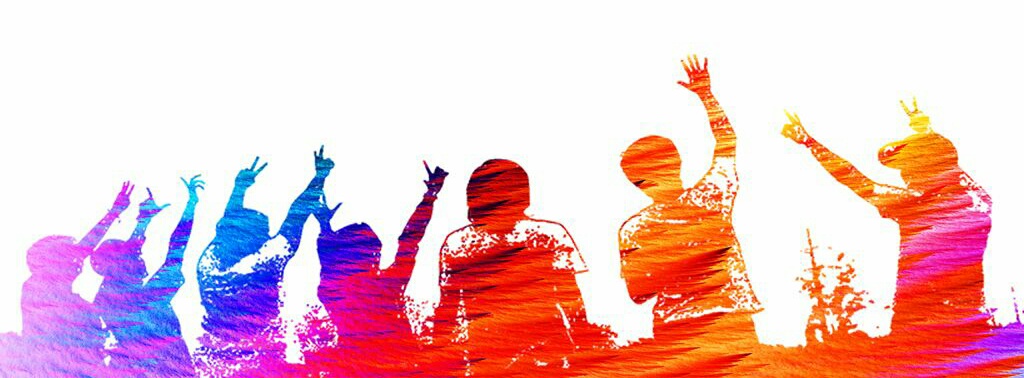 姓 名性别班级（本/滨）班级（本/滨）政治面貌曾任职联系方式 （长短号）联系方式 （长短号）是否服从调剂第一志愿第二志愿第二志愿个人特长曾获荣誉曾获荣誉自我介绍备注学生会含办公室、学习部、体育部、宣传部、文艺部、外联部、纪检部、新闻部、技术部。电子稿报名表请于9月21日（周四）晚22:00之前上交至546217661@qq.com（文件名命名为“班级+姓名”）。学生会含办公室、学习部、体育部、宣传部、文艺部、外联部、纪检部、新闻部、技术部。电子稿报名表请于9月21日（周四）晚22:00之前上交至546217661@qq.com（文件名命名为“班级+姓名”）。学生会含办公室、学习部、体育部、宣传部、文艺部、外联部、纪检部、新闻部、技术部。电子稿报名表请于9月21日（周四）晚22:00之前上交至546217661@qq.com（文件名命名为“班级+姓名”）。学生会含办公室、学习部、体育部、宣传部、文艺部、外联部、纪检部、新闻部、技术部。电子稿报名表请于9月21日（周四）晚22:00之前上交至546217661@qq.com（文件名命名为“班级+姓名”）。学生会含办公室、学习部、体育部、宣传部、文艺部、外联部、纪检部、新闻部、技术部。电子稿报名表请于9月21日（周四）晚22:00之前上交至546217661@qq.com（文件名命名为“班级+姓名”）。学生会含办公室、学习部、体育部、宣传部、文艺部、外联部、纪检部、新闻部、技术部。电子稿报名表请于9月21日（周四）晚22:00之前上交至546217661@qq.com（文件名命名为“班级+姓名”）。学生会含办公室、学习部、体育部、宣传部、文艺部、外联部、纪检部、新闻部、技术部。电子稿报名表请于9月21日（周四）晚22:00之前上交至546217661@qq.com（文件名命名为“班级+姓名”）。学生会含办公室、学习部、体育部、宣传部、文艺部、外联部、纪检部、新闻部、技术部。电子稿报名表请于9月21日（周四）晚22:00之前上交至546217661@qq.com（文件名命名为“班级+姓名”）。学生会含办公室、学习部、体育部、宣传部、文艺部、外联部、纪检部、新闻部、技术部。电子稿报名表请于9月21日（周四）晚22:00之前上交至546217661@qq.com（文件名命名为“班级+姓名”）。姓 名性别班级（本/滨）班级（本/滨）政治面貌曾任职联系方式   （长短号）联系方式   （长短号）是否服从调剂第一志愿第二志愿第二志愿个人特长曾获荣誉曾获荣誉自我介绍备注学生组织包括青年志愿者协会、社团管理中心富春分站、团学事务中心、党员之家。报名青协、社管时请注明具体的部门。青协包含项目实践部、综合事务部、新闻宣传部；社管包含常务办公组、调研策划组、新闻宣传组。电子稿报名表请于9月21日（周四）晚22:00之前上交至546217661@qq.com（文件名命名为“班级+姓名”）。学生组织包括青年志愿者协会、社团管理中心富春分站、团学事务中心、党员之家。报名青协、社管时请注明具体的部门。青协包含项目实践部、综合事务部、新闻宣传部；社管包含常务办公组、调研策划组、新闻宣传组。电子稿报名表请于9月21日（周四）晚22:00之前上交至546217661@qq.com（文件名命名为“班级+姓名”）。学生组织包括青年志愿者协会、社团管理中心富春分站、团学事务中心、党员之家。报名青协、社管时请注明具体的部门。青协包含项目实践部、综合事务部、新闻宣传部；社管包含常务办公组、调研策划组、新闻宣传组。电子稿报名表请于9月21日（周四）晚22:00之前上交至546217661@qq.com（文件名命名为“班级+姓名”）。学生组织包括青年志愿者协会、社团管理中心富春分站、团学事务中心、党员之家。报名青协、社管时请注明具体的部门。青协包含项目实践部、综合事务部、新闻宣传部；社管包含常务办公组、调研策划组、新闻宣传组。电子稿报名表请于9月21日（周四）晚22:00之前上交至546217661@qq.com（文件名命名为“班级+姓名”）。学生组织包括青年志愿者协会、社团管理中心富春分站、团学事务中心、党员之家。报名青协、社管时请注明具体的部门。青协包含项目实践部、综合事务部、新闻宣传部；社管包含常务办公组、调研策划组、新闻宣传组。电子稿报名表请于9月21日（周四）晚22:00之前上交至546217661@qq.com（文件名命名为“班级+姓名”）。学生组织包括青年志愿者协会、社团管理中心富春分站、团学事务中心、党员之家。报名青协、社管时请注明具体的部门。青协包含项目实践部、综合事务部、新闻宣传部；社管包含常务办公组、调研策划组、新闻宣传组。电子稿报名表请于9月21日（周四）晚22:00之前上交至546217661@qq.com（文件名命名为“班级+姓名”）。学生组织包括青年志愿者协会、社团管理中心富春分站、团学事务中心、党员之家。报名青协、社管时请注明具体的部门。青协包含项目实践部、综合事务部、新闻宣传部；社管包含常务办公组、调研策划组、新闻宣传组。电子稿报名表请于9月21日（周四）晚22:00之前上交至546217661@qq.com（文件名命名为“班级+姓名”）。学生组织包括青年志愿者协会、社团管理中心富春分站、团学事务中心、党员之家。报名青协、社管时请注明具体的部门。青协包含项目实践部、综合事务部、新闻宣传部；社管包含常务办公组、调研策划组、新闻宣传组。电子稿报名表请于9月21日（周四）晚22:00之前上交至546217661@qq.com（文件名命名为“班级+姓名”）。学生组织包括青年志愿者协会、社团管理中心富春分站、团学事务中心、党员之家。报名青协、社管时请注明具体的部门。青协包含项目实践部、综合事务部、新闻宣传部；社管包含常务办公组、调研策划组、新闻宣传组。电子稿报名表请于9月21日（周四）晚22:00之前上交至546217661@qq.com（文件名命名为“班级+姓名”）。姓 名性别班级（本/滨）班级（本/滨）政治面貌曾任职联系方式 （长短号）联系方式 （长短号）是否服从调剂第一志愿第二志愿第二志愿个人特长曾获荣誉曾获荣誉自我介绍备注朋辈包含办公室、实践部、外联部、宣传部。电子稿报名表请于9月21日（周四）晚22:00之前上交至546217661@qq.com（文件名命名为“班级+姓名”）。朋辈包含办公室、实践部、外联部、宣传部。电子稿报名表请于9月21日（周四）晚22:00之前上交至546217661@qq.com（文件名命名为“班级+姓名”）。朋辈包含办公室、实践部、外联部、宣传部。电子稿报名表请于9月21日（周四）晚22:00之前上交至546217661@qq.com（文件名命名为“班级+姓名”）。朋辈包含办公室、实践部、外联部、宣传部。电子稿报名表请于9月21日（周四）晚22:00之前上交至546217661@qq.com（文件名命名为“班级+姓名”）。朋辈包含办公室、实践部、外联部、宣传部。电子稿报名表请于9月21日（周四）晚22:00之前上交至546217661@qq.com（文件名命名为“班级+姓名”）。朋辈包含办公室、实践部、外联部、宣传部。电子稿报名表请于9月21日（周四）晚22:00之前上交至546217661@qq.com（文件名命名为“班级+姓名”）。朋辈包含办公室、实践部、外联部、宣传部。电子稿报名表请于9月21日（周四）晚22:00之前上交至546217661@qq.com（文件名命名为“班级+姓名”）。朋辈包含办公室、实践部、外联部、宣传部。电子稿报名表请于9月21日（周四）晚22:00之前上交至546217661@qq.com（文件名命名为“班级+姓名”）。朋辈包含办公室、实践部、外联部、宣传部。电子稿报名表请于9月21日（周四）晚22:00之前上交至546217661@qq.com（文件名命名为“班级+姓名”）。姓 名性别班级（本/滨）班级（本/滨）班级（本/滨）政治面貌曾任职联系方式（长短号）联系方式（长短号）联系方式（长短号）艺术团：  □ 歌队       □ 舞队      □ 小品队      □ 礼仪队     □ 民乐队   □ 主持人队艺术团：  □ 歌队       □ 舞队      □ 小品队      □ 礼仪队     □ 民乐队   □ 主持人队艺术团：  □ 歌队       □ 舞队      □ 小品队      □ 礼仪队     □ 民乐队   □ 主持人队艺术团：  □ 歌队       □ 舞队      □ 小品队      □ 礼仪队     □ 民乐队   □ 主持人队艺术团：  □ 歌队       □ 舞队      □ 小品队      □ 礼仪队     □ 民乐队   □ 主持人队艺术团：  □ 歌队       □ 舞队      □ 小品队      □ 礼仪队     □ 民乐队   □ 主持人队艺术团：  □ 歌队       □ 舞队      □ 小品队      □ 礼仪队     □ 民乐队   □ 主持人队艺术团：  □ 歌队       □ 舞队      □ 小品队      □ 礼仪队     □ 民乐队   □ 主持人队艺术团：  □ 歌队       □ 舞队      □ 小品队      □ 礼仪队     □ 民乐队   □ 主持人队艺术团：  □ 歌队       □ 舞队      □ 小品队      □ 礼仪队     □ 民乐队   □ 主持人队球队：    □ 男篮       □ 男足      □ 女篮        □女排球队：    □ 男篮       □ 男足      □ 女篮        □女排球队：    □ 男篮       □ 男足      □ 女篮        □女排球队：    □ 男篮       □ 男足      □ 女篮        □女排球队：    □ 男篮       □ 男足      □ 女篮        □女排球队：    □ 男篮       □ 男足      □ 女篮        □女排球队：    □ 男篮       □ 男足      □ 女篮        □女排球队：    □ 男篮       □ 男足      □ 女篮        □女排球队：    □ 男篮       □ 男足      □ 女篮        □女排球队：    □ 男篮       □ 男足      □ 女篮        □女排□ 运动员：□ 运动员：□ 运动员：□ 运动员：□ 运动员：□ 辩论队□ 辩论队□ 辩论队□ 辩论队□ 辩论队个人特长曾获荣誉自我介绍备注以上部门可兼报。电子稿报名表请于9月21日（周四）晚22:00之前上交至546217661@qq.com（文件名命名为“班级+姓名”）。以上部门可兼报。电子稿报名表请于9月21日（周四）晚22:00之前上交至546217661@qq.com（文件名命名为“班级+姓名”）。以上部门可兼报。电子稿报名表请于9月21日（周四）晚22:00之前上交至546217661@qq.com（文件名命名为“班级+姓名”）。以上部门可兼报。电子稿报名表请于9月21日（周四）晚22:00之前上交至546217661@qq.com（文件名命名为“班级+姓名”）。以上部门可兼报。电子稿报名表请于9月21日（周四）晚22:00之前上交至546217661@qq.com（文件名命名为“班级+姓名”）。以上部门可兼报。电子稿报名表请于9月21日（周四）晚22:00之前上交至546217661@qq.com（文件名命名为“班级+姓名”）。以上部门可兼报。电子稿报名表请于9月21日（周四）晚22:00之前上交至546217661@qq.com（文件名命名为“班级+姓名”）。以上部门可兼报。电子稿报名表请于9月21日（周四）晚22:00之前上交至546217661@qq.com（文件名命名为“班级+姓名”）。以上部门可兼报。电子稿报名表请于9月21日（周四）晚22:00之前上交至546217661@qq.com（文件名命名为“班级+姓名”）。第二临床医学院学生会何昕昱学姐：13588075854/移动短号515766青年志愿者协会分站张新博学长：17826865964/移动短号556966社团管理中心分站吴佳澄学姐：18767190804/移动短号660804第二临床医学院艺术团张立言学长：17816863710/移动短号511211第二临床医学院球队冯圣佳学长：17826866049/移动短号557317第二临床医学院朋辈心理互助会杨爽楠学姐：15867106960/移动短号696960党员之家周倩影学姐：17826866595/移动短号558562